Рекомендации для родителей:Как уменьшить стереотипии:Медицинское обследование, чтобы исключить физические причины стереотипий, например, ушные инфекции, хронические боли, мигрени, отслоение сетчатки.Улучшение сенсорной и эмоциональной обстановки, чтобы ребенку было комфортнее и потребность в самоутешении уменьшилась.Спорт, физические упражнения и другие интенсивные физические нагрузки уменьшают стереотипии. Возможно, это связано с тем, что при физических нагрузках освобождаются бета-эндорфины, как и в результате стереотипий.Продолжайте общение, даже если возникли стереотипии. Джеймс МакДональд предполагает, что люди с аутизмом воспринимают окружающий мир скорее через ощущения и действия, а нейротипики скорее через мысли и язык. Если понять это различие, то стереотипии становятся более осмысленными. МакДональд рекомендует выполнение различных занятий по очереди, при этом не надо пытаться остановить стереотипии ребенка, достаточно просто вовлекать его в занятие. Создание положительной ассоциации между стереотипией и социальным взаимодействием. Один из способов использовать стереотипию для процесса обучения — это разрешать стереотипии как поощрение или награду после короткого периода совместной игры или работы. Адрес отделения социальной реабилитации и абилитации детей с ограниченными возможностями:г. Когалым, ул. Прибалтийская, д. 17 АКонтактный телефон:8(34667)2-30-57 Сайт учреждения:www.kson86.ruОфициальная группа учреждения в социальной сети «Одноклассники»:http://ok.ru/bukogalyms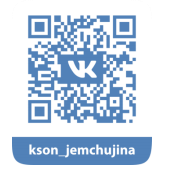 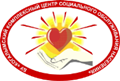 Бюджетное учреждение Ханты-Мансийского автономного округа - Югры «Когалымский комплексный центр социального обслуживания населения»ОТДЕЛЕНИЕ СОЦИАЛЬНОЙ РЕАБИЛИТАЦИИ И АБИЛИТАЦИИ ДЕТЕЙС ОГРАНИЧЕННЫМИ ВОЗМОЖНОСТЯМИСтереотипия: так ли страшен зверь?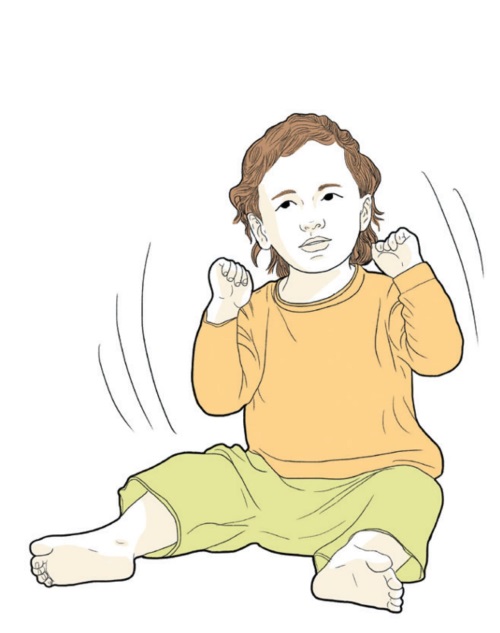 г. КогалымЧто такое «стереотипия»?Этот термин часто употребляется, когда мы говорим об аутизме или расстройствах аутистического спектра.Стереотипия — это любое бесцельное повторяющееся движение, звуки или слова.Стереотипии есть у каждого из нас. Например, накручивание волос на палец во время разговора, привычка постукивать пальцами по столу или грызть ногти от скуки или переживаний. Кто-то хрустит костяшками или кусает губы, пальцы. Часто стереотипии у детей с РАС привлекают чрезмерное внимание окружающих, либо причиняют ребенку дискомфорт и родителям хочется их прекратить. Нужно ли это делать?Во-первых, у всех людей есть самостимулирующее поведение, так что полностью прекратить его в принципе невозможно. Во-вторых, даже если избавится от одной стереотипии, ей на смену придет другая — и есть риск, что следующая стереотипия будет гораздо более проблемной.И самое важное — попытки прекратить стереотипии могут вызвать стресс у ребенка и нежелание общаться.Важно разобраться, почему ребенок прибегает к такому поведению, найти причины появления стереотипий.Внешне стереотипия может выражаться довольно просто или, наоборот, выглядеть замысловатым ритуалом.Примеры:Покачивание всем телом;Кручение вокруг своей оси;Марширование на месте;Подпрыгивание;Поглаживание себя;Царапание собственной кожи;Потряхивания, взмахи, хлопки и верчение руками;Манипуляция объектами в поле периферийного зрения;Хождение на цыпочках;Бег по кругу;Скрещивание ног;Рычание;Выстраивание цепочек из объектов;Однообразные бессмысленные действия с игрушками;Расправление складочек на одежде;Немедленная и отложенная эхолалия;Подкидывание предметов;Покусывание авторучки;Удары головой о поверхности;Рисование повсюду дорожного знака «проезд закрыт»;Основные характеристики стереотипии и их причиныСтереотипии весьма разнообразны, в отличие от тех же тиков. Они могут быть сложными и простыми, речевыми и невербальными, задействовать мелкую и/или крупную моторику, направляться на объекты, предметы или самого ребёнка.О стереотипии говорят, когда она возникает многократно и длится в течение минимум месяца.Стереотипии устойчивы и ригидны, не изменяются вместе со средой, не зависят от изменения окружения ребёнка.Чаще всего стереотипичные проявления социально неприемлемы.Среди версий о причинах есть гипотеза оперантного вида поведения с подкреплением средовой или автоматической обусловленностью. Самая распространенная теория в научных работах – автоматическое закрепление, когда стереотипия доставляет удовольствие или избавляет от дискомфорта (тревоги, стресса, скуки).В современных исследованиях разделяют аутостимуляцию и стереотипию.Одни и те же моторные акты могут иметь разные причины – ребёнок может дергать себя за волосы ради легкой отвлекающей боли или же чтобы повлиять на родителя и добиться покупки игрушки в магазине.